Day 4: Characteristics Extra Practice					Name: ____________________________Practice Assignment							Block: _______		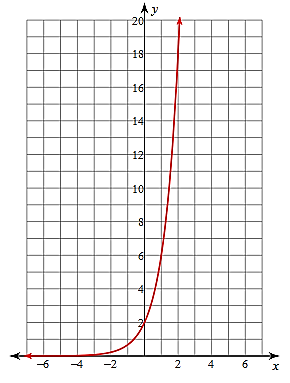 Domain: _____________________    Range: _________________________X-intercept: __________________    y-intercept: ____________________Interval of Increase: __________    Interval of Decrease: ___________Maximum(s): ________________     Minimum(s):____________________Asymptote: _________________End Behavior: 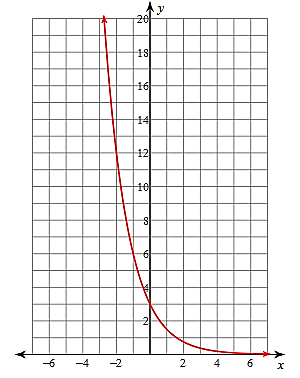 Domain: _____________________    Range: _________________________X-intercept: __________________    y-intercept: ____________________Interval of Increase: __________    Interval of Decrease: ___________Maximum(s): ________________     Minimum(s):____________________Asymptote: _________________End Behavior: 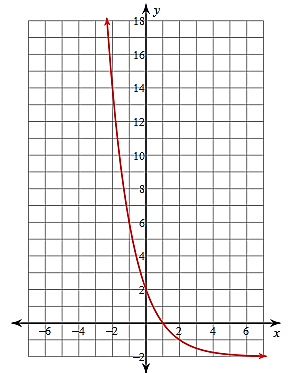 Domain: _____________________    Range: _________________________X-intercept: __________________    y-intercept: ____________________Interval of Increase: __________    Interval of Decrease: ___________Maximum(s): ________________     Minimum(s):____________________Asymptote: _________________End Behavior: 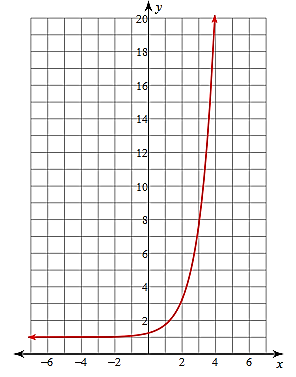 Domain: _____________________    Range: _________________________X-intercept: __________________    y-intercept: ____________________Interval of Increase: __________    Interval of Decrease: ___________Maximum(s): ________________     Minimum(s):____________________Asymptote: _________________End Behavior: 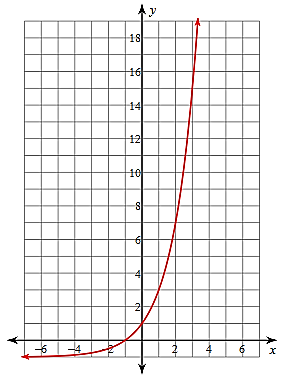 Domain: _____________________    Range: _________________________X-intercept: __________________    y-intercept: ____________________Interval of Increase: __________    Interval of Decrease: ___________Maximum(s): ________________     Minimum(s):____________________Asymptote: _________________End Behavior: 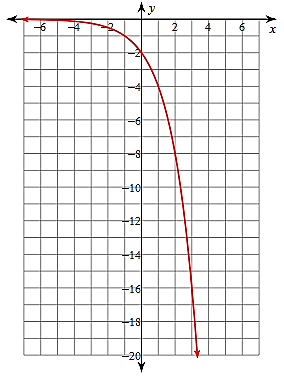 Domain: _____________________    Range: _________________________X-intercept: __________________    y-intercept: ____________________Interval of Increase: __________    Interval of Decrease: ___________Maximum(s): ________________     Minimum(s):____________________Asymptote: _________________End Behavior: 